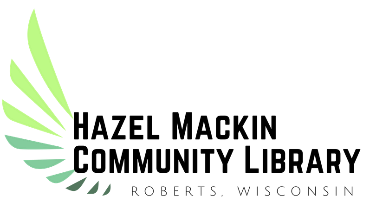 2022 Hazel Mackin Community Library ADULTSummer Program Registration“Oceans of Possibilities” Name: _______________________________________________________________________________Address: _____________________________________________________________________________Phone: ______________________________________________________________________________Email Address: ________________________________________________________________________Hazel Mackin Community Library311 W. Warren StreetRoberts, WI 54023www.robertspubliclibrary.org715-749-3849Permission to Videotape and/or PhotographI ____________________________________ am 18 years or older.                            (Name, please print)I understand the Village of Roberts may photograph or videotape the events or activity in which I am participating. I give permission for the Village to use photographs or videotape of me for the purpose of promoting the Village of Roberts and its services/ programs. I give my permission with the following understanding: No compensation of any kind will be paid to me at this time or in the future for the use of my likeness.Permission is not required to take part in city events.Signature: ______________________________________________________  Date: ________________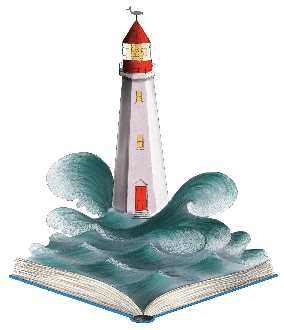 